SupplementsTable S1 – ICD 9 and ICD 10 codes used for comorbidities and additional procedures performed.Diagnosis/Procedure  Table S2 – ICD 9 and ICD 10 codes used for outcomes assessed.     OutcomeTable S3 – Variables used to calculate propensity score for SAVR in women.Table S4 – Baseline characteristics of patients undergoing surgical aortic valve replacementTable S5: Baseline characteristics of patients undergoing transcatheter aortic valve replacementFigure S1 – Standardized percentage difference between the variables before and after matching for surgical versus transcatheter aortic valve replacement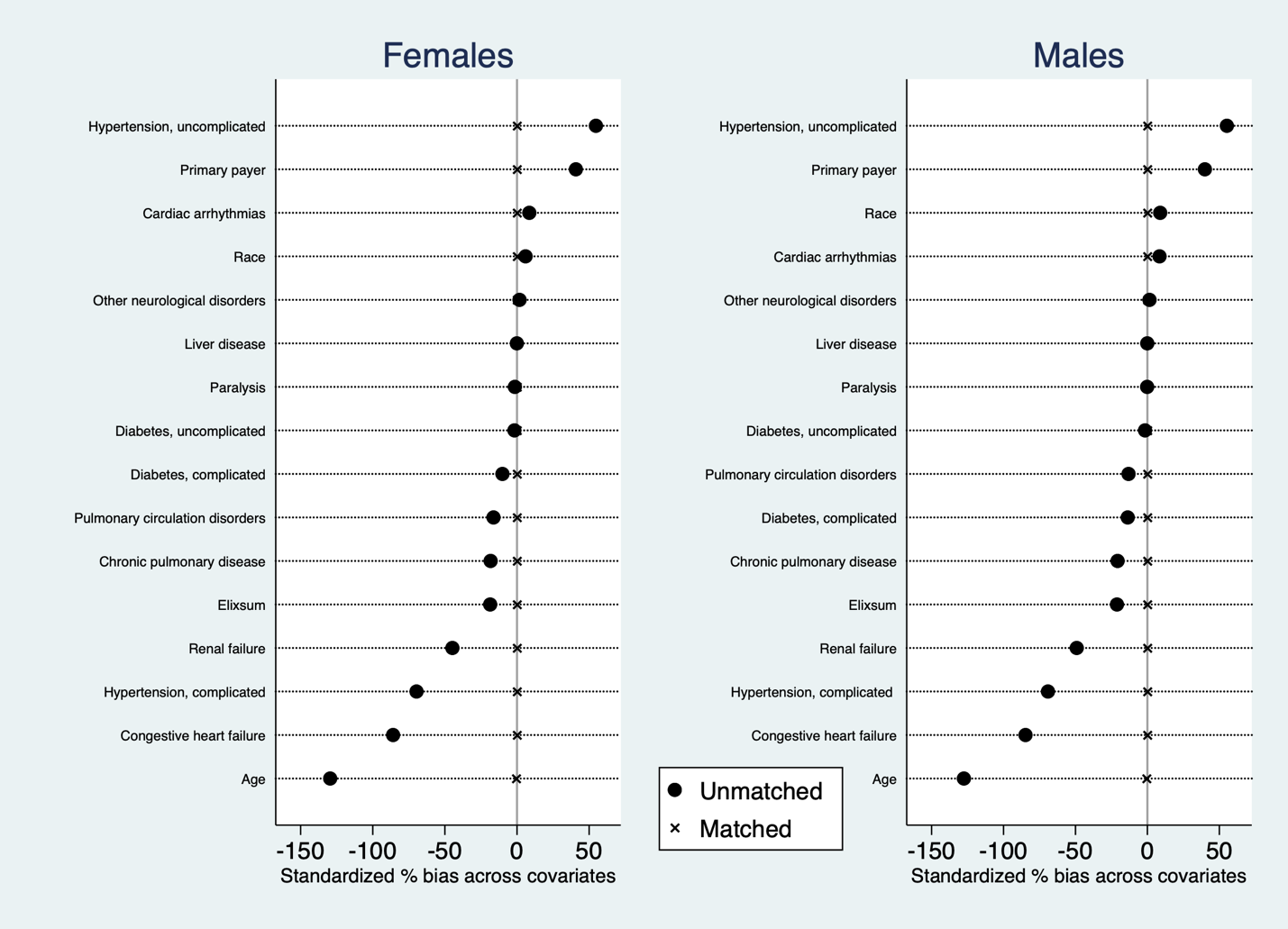  Valve replacement/procedure other than aortic valve ICD 10 codes – 02R907Z, 02R908Z, 02R90JZ, 02R90KZ, 02RD07Z, 02RD08Z, 02RD0JZ, 02RD0KZ,02RG07Z, 02RG08Z, 02RG0JZ, 02RG0KZ, 02RH07Z, 02RH08Z, 02RH0JZ, 02RH0KZ, 02RJ07Z, 02RJ08Z, 02RJ0JZ, 02RJ0KZICD 9 codes – 3523,3524,3525,3526,3527,3528,3531,3532,3533Coronary artery bypass surgery ICD 10 codes – 02R907Z,02R908Z,02R90JZ,02R90KZ,02RD07Z, 02RD08Z,02RD0JZ,02RD0KZ,02RG07Z,02RG08Z, 02RG0JZ, 02RG0KZ, 02RH07Z,02RH08Z,02RH0JZ, 02RH0KZ,02RJ07Z,02RJ08Z,02RJ0JZ, 02RJ0KZICD 9 codes – 3610, 3611, 3612, 3613, 3614, 3615, 3616, 3617, 3619, 362Prior Coronary artery bypassICD 10 codes – Z951ICD 9 codes – V4581Prior Percutaneous coronary interventionICD 10 codes – Z9861, I955ICD 9 codes – V4582Coronary intervention using stent placement ICD 10 codes – 0270346,0272346,027034Z,027234Z,0270356,0272356,027035Z,027235Z, 0270366,0272366,027036Z,027236Z,0270376,0272376,027037Z,027237Z,027134Z, 027334Z,0271356,0273356,027135Z,027335Z,027135Z,0271366,027136Z,027336Z, 0271346,0273346,0271376, 0273376,027137Z,027337Z02703D6,02723D6,02703DZ,02723DZ,02703E6,02723E6,02703EZ,02723EZ,02703F6,02723F6,02703FZ,02723FZ,02703G6,02723G6,02703GZ,02723GZ,02713D6,02733D6,02713DZ,02733DZ,02713E6,02733E6,02713EZ,02733EZ,02713F6,02733F6,02713FZ,02733FZ,02713G6,02733G6,02713GZ,02733GZTranscatheter mitral repair/replacementICD 10 codes –02UG3JZPacemaker implantationICD 10 codes – 0JH836Z, 0JH636Z, 02HK3JZ, 02HK4JZ, 0JH635Z, 0JH835ZICD 9 codes – 0050, 3780, 3781, 3782, 3783StrokeICD 10 codes – I6300, I63011, I63012, I63013, I63019, I6302, I63031, I63032, I63033, I63039, I6309, I6310, I63111, I63112, I63113, I63119, I6312, I63131, I63132, I63133, I63139, I6319, I6320, I63211, I63212, I63213, I63219, I6322, I63231, I63232, I63233, I63239, I6329, I6330, I63311, I63312, I63313, I63319, I63321, I63322, I63323, I63329, I63331, I63332, I63333, I63339, I63341, I63342, I63343, I63349, I6339, I6340, I63411, I63412, I63413, I63419, I63421, I63422, I63423, I63429, I63431, I63432, I63433, I63439, I63441, I63442, I63443, I63449, I6349, I6350, I63511, I63512, I63513, I63519, I63521, I63522, I63523, I63529, I63531, I63532, I63533, I63539, I63541, I63542, I63543, I63549, I6359, I636, I638, I6300, I63011, I63012, G9781, G9782, I97810, I97811, I97820, I9782ICD 9 codes – 43401,43411,43491,43301,43311,43321,43331,43381,43391,4350,436,99701,99702Bleeding ICD 10 codes – D62, I97418,I9742,D62,I97618,I9762,I97620,I97621,I9763830230H1,30230N0,30230N1,30230P0,30230P1,30233H0,30233H1,30233N0,30233N1,30233P0,30233P1,30240H0,30240H1,30240N0,30240N1,30240P0,30240P1,30243H0,30243H1,30243N0,30243N1,30243P0,30243P1,30250H0,30250H1,30250N0,30250N1,30250P0,30250P1,30253H0,30253H1,30253N0,30253N1,30253P0,30253P1,30260H0,30260H1,30260N0,30260N1,30260P0,30260P1,30263H0,30263H1,30263N0,30263N1,30263P0,30263P1ICD 9 codes – 2851, 99811,99812 ,9900,9902 ,9903 ,9904Acute kidney injuryICD 10 codes – N170,N171,N172,N178,N179ICD 9 codes – 5845, 5846,5847,5848,5849Blood transfusionICD 10 codes – D62, I97418,I9742,D62,I97618,I9762,I97620,I97621,I9763830230H1,30230N0,30230N1,30230P0,30230P1,30233H0,30233H1,30233N0,30233N1,30233P0,30233P1,30240H0,30240H1,30240N0,30240N1,30240P0,30240P1,30243H0,30243H1,30243N0,30243N1,30243P0,30243P1,30250H0,30250H1,30250N0,30250N1,30250P0,30250P1,30253H0,30253H1,30253N0,30253N1,30253P0,30253P1,30260H0,30260H1,30260N0,30260N1,30260P0,30260P1,30263H0,30263H1,30263N0,30263N1,30263P0,30263P1ICD 9 codes – 9900,9902 ,9903 ,9904AgeNational quartile of Patient’s Zip code median incomeRacePrimary payer/insuranceElixhauser comorbidities Congestive heart failureCardiac arrhythmiaPulmonary circulation disorderPeripheral vascular diseaseHypertension, uncomplicatedHypertension, complicatedParalysisOther neurological diseaseChronic pulmonary diseaseDiabetes, uncomplicatedDiabetes, complicatedRenal failureLiver diseaseWeighted elixhauser comorbidity summary indexProbability sample weight of the visitHospital ID variableMaleFemaleP valueTotal272577 (261742-283413)158767 (152179-165354)Proportion (%)63.19 (62.83-63.56)36.81 (36.44-37.17)Age (mean)73.24 (73.15-73.34)74.3 (74.16-74.44)<0.001Race<0.001White63.83 (63.43-64.23)36.17 (35.77-36.57)Non-White58.91 (57.94-59.87)41.09 (40.13-42.06)Concomitant SurgeryConcomitant SurgeryCABG47.54 (46.91-48.18)32.83 (32.14-33.53)<0.001Non-AV3.27 (3.05-3.5)5.08 (4.79-5.38)<0.001Median Household Income National Quartile for Patient ZIP Code (%)Median Household Income National Quartile for Patient ZIP Code (%)Median Household Income National Quartile for Patient ZIP Code (%)Quartile<0.001120.77 (20.02-21.54)22.6 (21.75-23.47)226.07 (25.3-26.86)26.92 (26.07-27.79)326.87 (26.24-27.52)25.99 (25.24-26.74)426.28 (25.03-27.58)24.49 (23.12-25.92)Primary Payer<0.001Medicare77.09 (76.57-77.61)82.75 (82.17-83.32)Medicaid1.52 (1.38-1.67)2.04 (1.86-2.24)Private18.77 (18.33-19.21)13.61 (13.12-14.12)Self-pay2.62 (2.41-2.85)1.59 (1.4-1.8)ComorbiditiesCHF36.92 (36.14-37.71)38.67 (37.7-39.66)<0.001Cardiac arrhythmias63.75 (63.19-64.31)59.86 (59.11-60.61)<0.001Pulm circulation disorders11.69 (11.3-12.09)14.41 (13.88-14.96)<0.001PVD22.23 (21.69-22.78)18.39 (17.78-19.02)<0.001uncomp HTN56.32 (55.74-56.89)61.23 (60.48-61.96)<0.001comp HTN23.16 (22.62-23.71)18.68 (18.11-19.25)<0.001Paralysis1.04 (0.96-1.14)1.27 (1.16-1.4)0.0015Other neurological disorders6.84 (6.59-7.1)6.6 (6.31-6.91)0.1645Chronic pulm disease26.99 (26.47-27.51)30.49 (29.83-31.16)<0.001uncomp DM25.24 (24.74-25.74)24.86 (24.27-25.45)0.2114comp DM9.07 (8.68-9.47)8.07 (7.66-8.5)<0.001Renal failure19.98 (19.51-20.46)15.38 (14.87-15.91)<0.001Liver disease2.97 (2.82-3.13)3.02 (2.83-3.22)0.7021Prior PCI8.39 (8.08-8.72)5.24 (4.95-5.55)<0.001Prior CABG6.29 (6.03-6.56)2.76 (2.56-2.96)<0.001Elixsum (mean)5.22 (5.18-5.26)5.43 (5.39-5.48)<0.001MaleFemaleP valueTotal101339 (97567-105111)87798 (84594-91003)Proportion (%)53.58 (53.05-54.1)46.42 (45.9-46.94)Age (mean)80.51 (80.4-80.63)81.21 (81.09-81.33)<0.001Race<0.001White54.25 (53.67-54.82)45.75 (45.18-46.33)Non-White48.17 (46.67-49.68)51.83 (50.32-53.33)Median Household Income National Quartile for Patient’s ZIP Code (%)Median Household Income National Quartile for Patient’s ZIP Code (%)Median Household Income National Quartile for Patient’s ZIP Code (%)Quartile<0.001120.32 (19.55-21.11)21.86 (20.99-22.75)225.72 (24.9-26.56)25.46 (24.62-26.33)327 (26.23-27.78)25.7 (24.92-26.48)426.96 (25.74-28.21)26.98 (25.72-28.28)Primary Payer<0.001Medicare90.19 (89.61-90.74)93.18 (92.65-93.68)Medicaid0.63 (0.52-0.75)0.88 (0.74-1.03)Private6.57 (6.13-7.05)5.05 (4.61-5.54)Self-pay2.61 (2.31-2.94)0.88 (0.72-1.08)ComorbiditiesCHF74.11 (73.04-75.16)73.38 (72.24-74.48)0.104Cardiac arrhythmias61.66 (60.91-62.4)55.79 (54.97-56.6)<0.001Pulm circulation disorders16.14 (15.53-16.76)19.63 (18.92-20.36)<0.001PVD27.64 (26.86-28.44)22.3 (21.57-23.04)<0.001uncomp HTN31.69 (30.67-32.73)37.74 (36.53-38.96)<0.001comp HTN56.71 (55.53-57.87)51.06 (49.72-52.41)<0.001Paralysis0.99 (0.85-1.14)1.25 (1.1-1.43)0.0165Other neurological disorders5.7 (5.37-6.04)5.09 (4.77-5.42)0.0097Chronic pulm disease33.79 (32.98-34.61)34.8 (33.94-35.67)0.0399uncomp DM21.69 (21.02-22.37)20.63 (19.95-21.32)0.0128comp DM17.33 (16.66-18.03)14.29 (13.68-14.93)<0.001Renal failure40.72 (39.89-41.57)31.16 (30.24-32.08)<0.001Liver disease3.12 (2.87-3.39)2.86 (2.63-3.12)0.1473Prior PCI9.01 (8.42-9.63)6.75 (6.26-7.28)<0.001Prior CABG27.5 (26.77-28.23)9.75 (9.3-10.23)<0.001Elixsum (mean)5.77 (5.74-5.81)5.82 (5.78-5.86)0.036